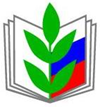 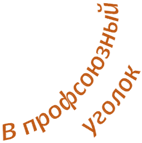 СТАВРОПОЛЬСКАЯ КРАЕВАЯ ОРГАНИЗАЦИЯ ОБЩЕРОССИЙСКОГО ПРОФСОЮЗА ОБРАЗОВАНИЯИнформационный листок«НАШЕ ПРАВО»Разъяснения о порядке привлечения работников образовательных организаций к работе в связи с переносом выходных дней в 2023 годуСогласно статье 112 Трудового кодекса Российской Федерации (далее – ТК РФ) нерабочими праздничными днями в Российской Федерации являются: 1, 2, 3, 4, 5, 6 и 8 января - Новогодние каникулы; 7 января - Рождество Христово; 23 февраля - День защитника Отечества; 8 марта - Международный женский день; 1 мая - Праздник Весны и Труда; 9 мая - День Победы; 12 июня - День России; 4 ноября - День народного единства.В соответствии с ч. 2 ст. 112 ТК РФ при совпадении выходного и нерабочего праздничного дней выходной день переносится на следующий после праздничного рабочий день.  Исключение составляют выходные дни, совпадающие с нерабочими праздничными днями января. Правительство РФ вправе переносить два выходных дня из числа выходных дней, совпадающих с нерабочими январскими праздничными днями, на другие дни в очередном календарном году.В 2023 году в соответствии с Постановлением Правительства РФ от 29.08.2022 N 1505 "О переносе выходных дней в 2023 году" предусмотрен перенос следующих выходных дней: с воскресенья 1 января на пятницу 24 февраля; с воскресенья 8 января на понедельник 8 мая. Дополнительно нерабочими праздничными днями могут объявляться религиозные праздники.В соответствии со ст. 1 Закона Ставропольского края от 23.06.2016 N 60-кз «Об объявлении в Ставропольском крае нерабочим (праздничным) днем Дня поминовения усопших (Радоницы)» в 2023 году День поминовения усопших (Радоница) установлен 25 апреля.Согласно ТК РФ, работа в выходные и нерабочие праздничные дни запрещается. Однако, существуют исключения, предусмотренные ст.113 ТК РФ. Работодатель может привлекать работников к работе в выходные и нерабочие праздничные дни для предотвращения катастрофы, производственной аварии либо устранения их последствий; для предотвращения несчастных случаев; для выполнения работ, необходимость которых обусловлена введением чрезвычайного или военного положения, либо неотложных работ в условиях чрезвычайных обстоятельств, то есть в случае бедствия или угрозы бедствия (пожары, наводнения, голод, землетрясения, эпидемии или эпизоотии) и в иных случаях, ставящих под угрозу жизнь или нормальные жизненные условия всего населения или его части.В других случаях привлечение к работе в выходные и нерабочие праздничные дни допускается с письменного согласия работника и с учетом мнения выборного органа первичной профсоюзной организации (ст.113 ТК РФ). www.eseur.ru                    www.stvprofedu.ru                         stvprofedu  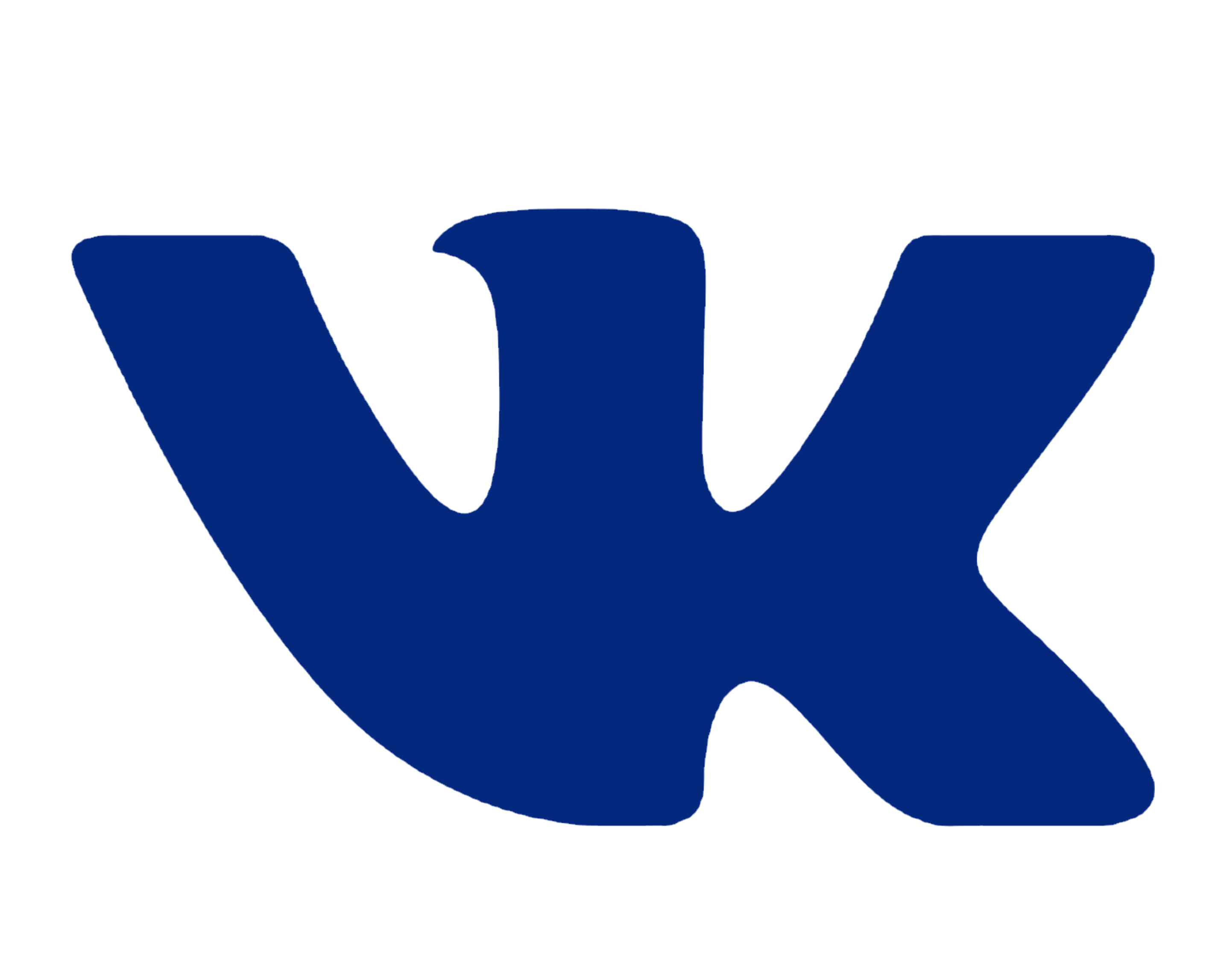 Перенос выходных дней работникам образовательных организаций в 2023 году Пятидневная рабочая неделяШестидневная рабочая неделяЯнварьЯнварь1,2,3,4,5,6,7,8 января - нерабочие праздничные дни - Новогодние каникулы и Рождество Христово1,2,3,4,5,6,7,8 января - нерабочие праздничные дни - Новогодние каникулы и Рождество ХристовоФевральФевраль23 февраля - нерабочий праздничный день - День защитника Отечества24 февраля - выходной день (переносится с 1 января как выходной день, совпавший с нерабочим праздничным днем)25 февраля - выходной день26 февраля - выходной день23 февраля - нерабочий праздничный день - День защитника Отечества24 февраля - выходной день (переносится с 1 января как выходной день, совпавший с нерабочим праздничным днем)25 февраля - рабочий день26 февраля - выходной деньМартМарт8 марта - нерабочий праздничный день - Международный женский день8 марта - нерабочий праздничный день - Международный женский деньАпрельАпрель25 апреля - нерабочий праздничный день - День поминовения усопших (Радоница)25 апреля - нерабочий праздничный день - День поминовения усопших (Радоница)МайМай1 мая - нерабочий праздничный день - Праздник Весны и Труда8 мая - выходной день (переносится с 8 января как выходной день, совпавший с нерабочим праздничным днем)9 мая - нерабочий праздничный день - День Победы1 мая - нерабочий праздничный день - Праздник Весны и Труда8 мая - выходной день (переносится с 8 января как выходной день, совпавший с нерабочим праздничным днем)9 мая - нерабочий праздничный день - День ПобедыИюньИюнь12 июня - нерабочий праздничный день - День России12 июня - нерабочий праздничный день - День РоссииНоябрьНоябрь4 ноября - нерабочий праздничный день - День народного единства5 ноября - выходной день 6 ноября - выходной день (переносится как выходной день, совпавший с нерабочим праздничным днем)4 ноября - нерабочий праздничный день - День народного единства5 ноября - выходной день6 ноября - рабочий день 